Στα πλαίσια υλοποίησης του Σχεδίου Δράσης με τίτλο "Η εισαγωγή της Εκπαιδευτικής Ρομποτικής στο Νηπιαγωγείο ως μέσο εμπλοκής των μαθητών με την εκπαίδευση STEAM- Μαθαίνουμε με τη Ρομποτική " προσκαλέσαμε τον κύριο Ηλία Ματσαρίδη (Ακαδημία Ρομποτικής ΠΑ.ΜΑ.Κ  Αλεξάνδρειας). Τα νήπια με την καθοδήγηση του κυρίου Ματσαρίδη  συνεργάστηκαν, προγραμμάτισαν , δημιούργησαν κατασκευές. Η κάθε ομάδα κατασκεύασε ρομπότ για να εξερευνήσει το διάστημα. Ευχαριστούμε θερμά τον κύριο Ματσαρίδη τόσο για την υποστήριξη όσο και για την παραχώρηση Ρομποτικών συστημάτων lego κατά την διάρκεια της δράσης μας.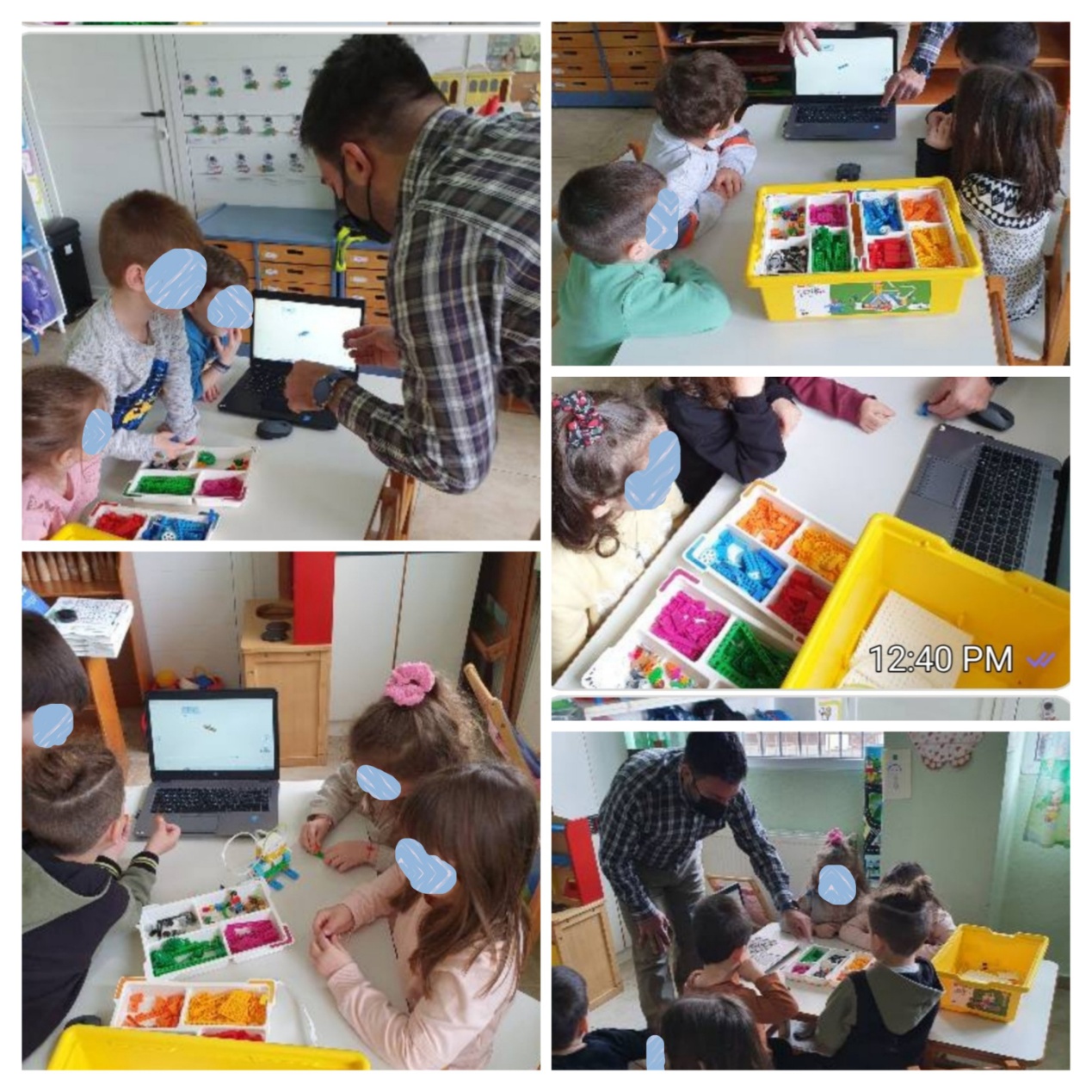 